2 Week Independent Learning plan Week 13 and 14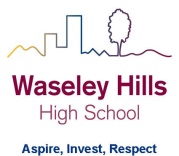 Monday July 6th – Wednesday July 15th Subject: 	History		Year:		7		Topic/theme: The English Civil War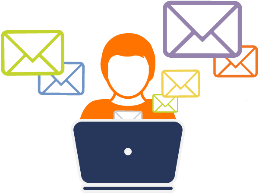 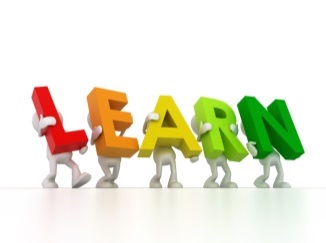 Three stages to online learning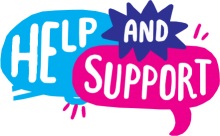 We are here to help you within school opening hours:Learning tasks for this fortnight: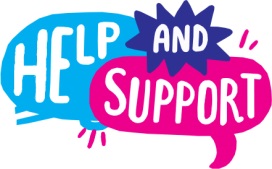 Need help?HomeAccess+ https://facility.waseley.networcs.net/HAP/login.aspx?ReturnUrl=%2fhap (use your normal school username and password).Pupil and parent help page:  https://www.waseleyhills.worcs.sch.uk/coronavirus-independent-learning/help-for-parents-and-pupils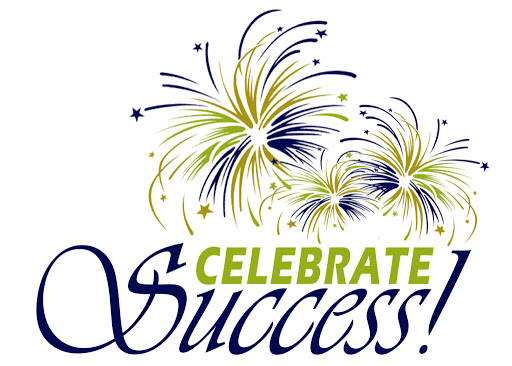 Fancy showing your best work off?You can email a photo of you doing something great, or an example of your best piece of work to your Head of Year for our celebrations assemblies when we return.  Yr 7 please email Mrs Williams at jewilliams@waseleyhills.worcs.sch.uk  Yr 8 please email Mrs Bridgeman at jbridgeman@waseleyhills.worcs.sch.uk Yr 9 please email Mrs Bradley at kjbradley@waseleyhills.worcs.sch.uk Yr 10 please email Mr Jones at djones@waseleyhills.worcs.sch.uk Please keep your work organised in subjects as we are excited to see what you have achieved and reward you for it when we return.Stage One – Reading TaskStage Two – Completing TasksStage Three – Assessing your learning and feedbackRead the lessons in the table below.  Think about what you need to learn from the task. It may help to look at the other lessons too as this will show you where your learning is heading.  Find the resources you need.  In some instances you may need to log into HomeAccess+ and find the file on the coursework drive (S).  Login with your normal school username and password.  Use the resource as described to complete the suggested task.  Reflect on the teacher’s question.Click here for HomeAccess+ driveClick here for help with accessing HomeAccess+At the end of the two weeks you will be set a task by your teacher on Show My Homework.  This is submitted in SMHWK.   This task will assess your learning and allow us to give you feedback.These assessment tasks are optional but submitting them is very helpful for you and your teacher to understand what you have learnt.Email your teacherJoin your teacher for a support chat sessionRing school receptionYou can now email your teacher using your Office 365 email address. You can also email Mr Baker or the Subject Leader using the contact info above (top right). You will also receive an invite during the two week period to join an online support chat with your teacher.Call 0121 4535211 within school hours. They will email your teacher and ask them to contact you.Lesson Aim:What you need to take from this lesson Resource(s) to use:Hyperlinks to videos etcHomeAccess+ file locationSuggested task:1In this lesson you will learn…About the main battles of the English Civil War – Edgehill and NewburyDescription of resource:PowerPoint BookletYouTube clipsLocation: HomeAccess+/Coursework drive S/History/CORONAVIRUS/Y7/Week 13-14https://youtu.be/qBGHolXGi3A https://youtu.be/o5aeHiXq3FQ File Name: English Civil War BookletDescription of what you need to do (step by step):Make sure that you keep your work safe, so that you can show it to your teacher when we return. You can take photos or your work too.Read slide 19 and watch the first video clip on the Battle of Edgehill. You can also read up on the Battle on the internet if you wish.Read slide 21 and watch the second video clip on the Battle fo Newbury. You can also read up on the Battel on the internet if you wish.Either complete the written tasks on slide 20 and 21-22 or draw a poster explaining the different stages of each Battle and the significance of each.A question your teacher would have asked you at the end of this lesson is:What was particularly important about the Battle of Edgehill? Who had more control by the end of the Battle of Newbury?2In this lesson you will learn…About the main battles of the English Civil War – Marston Moor and NasebyDescription of resource:PowerPoint BookletYouTube clipsLocation: HomeAccess+/Coursework drive S/History/CORONAVIRUS/Y7/Week 13-14https://youtu.be/YVE5PcGWYTchttps://youtu.be/sOGIf1txjoo File Name: English Civil War BookletDescription of what you need to do (step by step):Make sure that you keep your work safe, so that you can show it to your teacher when we return. You can take photos or your work too.Read slide 21 and watch the first video clip on the Battle of Marston Moor. You can also read up on the Battle on the internet if you wish.Read slide 24 and watch the second video clip on the Battle of Naseby. You can also read up on the Battel on the internet if you wish.Either complete the written tasks on slide 23 and 23-24 or draw a poster explaining the different stages of each Battle and the significance of each.Complete the short task on slide 24.A question your teacher would have asked you at the end of this lesson is:What was different about the Battel of Marston Moor from the previous two battles you have studied? Why is this important?Did the Parliamentarians deserve to win the war?3In this lesson you will learn…Why Charles I was executed and make a judgement on if he deserved to be executed.Description of resource:PowerPoint BookletLocation: HomeAccess+/Coursework drive S/History/CORONAVIRUS/Y7/Week 13-14File Name: English Civil War BookletDescription of what you need to do (step by step):Make sure that you keep your work safe, so that you can show it to your teacher when we return. You can take photos or your work too.Read slides 25-27Complete the task at the top of slide 26.Read the statements on slide 27 and use them to complete task 2 on slide 26 and task 3 on slide 27.A question your teacher would have asked you at the end of this lesson is:What does ‘regicide’ mean?Did Charles deserve to die? Explain your answer.What would happen now if the Queen and Parliament were in conflict?4In this lesson you will learn…About what life was like after Charles was executed.Description of resource:PowerPoint BookletLocation: HomeAccess+/Coursework drive S/History/CORONAVIRUS/Y7/Week 13-14https://youtu.be/bqi0Wd68MioFile Name: English Civil War BookletDescription of what you need to do (step by step):Read slide 28 and 29 to help you complete task 1 on slide 27. As you read, highlight the key pieces of information.Watch the Timelines TV video clip.Complete task 2 on slide 29.A question your teacher would have asked you at the end of this lesson is:Who were the Diggers?War Oliver Cromwell a good leader? Explain your answer.5In this lesson you will learn…Sum up all you have learnt about the ECW.Description of resource:PowerPoint BookletLocation: HomeAccess+/Coursework drive S/History/CORONAVIRUS/Y7/Week 13-14File Name: English Civil War BookletDescription of what you need to do (step by step):Think about all you have learnt about the English Civil War over the last 4 weeks. What changed? What stayed the same?Look carefully at the question on slide 30. What three things could you write about to help you answer that question?Now, use the space on slides 30-31 to carefully answer the question, explaining your points as you go.A question your teacher would have asked you at the end of this lesson is:Did the English Civil War change anything in England?How will we assess you learning?Years 7 and 8: Pupils will be set an interactive quiz using this information on Show My Homework or asked to submit a piece of work such as a photograph of art work.Year 9 to 11: Pupils may be set an interactive quiz or a written task via Show My Homework.How will we assess you learning?Years 7 and 8: Pupils will be set an interactive quiz using this information on Show My Homework or asked to submit a piece of work such as a photograph of art work.Year 9 to 11: Pupils may be set an interactive quiz or a written task via Show My Homework.How will we assess you learning?Years 7 and 8: Pupils will be set an interactive quiz using this information on Show My Homework or asked to submit a piece of work such as a photograph of art work.Year 9 to 11: Pupils may be set an interactive quiz or a written task via Show My Homework.How will we assess you learning?Years 7 and 8: Pupils will be set an interactive quiz using this information on Show My Homework or asked to submit a piece of work such as a photograph of art work.Year 9 to 11: Pupils may be set an interactive quiz or a written task via Show My Homework.